Хәситә(Мәктәпкә әзерлек төркемендә эшчәнлек)Гөлнар ТӨХБӘГАЛИЕВА,Мөслим районы «Кояшкай» балалар бакчасы тәрбиячесеМаксат:Балаларда  татар милли киемнәренә һәм бизәнү әйберләренә кызыксыну тәрбияләү.Бәйләнешле фикерләү сәлатен үстерү, сөйләмдә парлы, кушма, ясалма сүзләр куллану күнекмәләре бирү.Милли киемнәрнең исемнәрен, бизәлешләрен сөйләмдә куллануны системалаштыру.Сүзлек: бәби итәкле күлмәк, камзул, күкрәкчә, түбәтәй, йөзек, беләзек, чулпы.Эшчәнлек барышы(Магнитофонда татар халык көе яңгырый.)Әбиемнең күңел сандыгы!Нинди серләр саклый икән ул?Гомер буе җыйган хәзинәме,Әллә инде күңел бизәгеме,Нинди серләр саклый икән ул?Әбиемнең күңел сандыгыБер ачасы иде, ачасы ....Әби-бабам белгән йолаларны,Халкыбызның күңел җәүһәрләренБер ачасы иде,ачасы.Тәрбияче. Хәерле көн, балалар, бүгенге эшчәнлегебезне шундый матур  шигырь белән башлап җибәрәсем килде әле. Әбиебезнең сандыгы безгә  таныш нәрсә,чөнки аны ачып,ерак әби- бабаларыбыз өчен бик кадерле булган кайбер әйберләр белән без инде таныштык.Әле танышасы әйберләр бик күп.... (Ишек шакыйлар)Тәрбияче: Балалар, безгә кунаклар килгән бит әле, бик матур итеп бииләр икән алар, чакырабызмы?Балалар: Чакырабыз, чакырабыз.(Рус милли киемендәге кыз һәм малай рус халык биюен башкара. Татар милли киемендәге кыз һәм малай татар халык биюен, мари милли киемендәге кыз һәм малай мари биюен башкаралар)Тәрбияче. Балалар безгә килгән кунаклар сезгә ошадымы? Алар кайсы яклары белән аерылалар?Балалар. киемнәре белән.Тәрбияче. Кайсы яклары белән охшаганнар?Балалар. Матур бииләр, дус һәм татулар.Тәрбияче. Бик дөрес әйттегез,балалар, аларның киемнәре төрле, чөнки алар төрле милләт вәкилләре.Һәр милләтнең үзенә генә хас теле, гореф-гадәтләре, милли традицияләре, киемнәре бар. Бу нәрсәләр аларны башка милләттән аерып торалар.Безнең Татарстаныбызда гына да 100 дән артык төрле милләт кешеләре яши. Безнең балалар бакчасында күп төрле милләт балалары йөри. Ә аларны -дуслык,туган җирне ярату хисе берләштерә. Ә бүген без үз милләтебезнең милли бизәкләре белән танышуны дәвам итәрбез.Тәрбияче. Балалар, без бер-беребез белән ничек аралашабыз?Балалар. Туган телдә сөйләшеп.Тәрбияче. Ничек атала соң туган телебез?Балалар. Татар теле.Тәрбияче. Туган телебез турында нинди шигырьләр беләбез?(Бер бала шигырь сөйли)Туган телемдә сөйләшепЯшим мин туган илдә,“Туган ил” дигән сүзне дәӘйтәм мин туган телдә.Иң изге хисләремне Туган телдә аңлатам.Шуңа күрә туган телнеХөрмәтлим мин, яратам.Тәрбияче. Әйе,балалар, безгә ерак әби-бабаларыбыздан мирас булып килгән телебезне, гореф-гадәтләребезне без онытмаска тиеш, күз карасыдай саклап алдагы буыннарга тапшырырга тиешбез.-Ә хәзер экранга игътибар итик.(Слайдлар карау.)(Район үзәк музеенда урнашкан татар халкының милли киемнәре карала. (бала (бәби) итәкле күлмәк, камзул, альяпкыч, күкрәкчә, калфак, түбәтәй, йөзек, беләзек, чулпы һ.б.)(Балалар узган сөйләшүләрдән исләрендә калганнарны әйтеп баралар. Тәрбияче тулыландыра.)Йөзекләр – куп төрле. Мөселман хатын-кызлары бүген дә фирүзә, якут ташлы йөзекләрне яраталар.Беләзек – хатын – кызның кулында ким дигәндә ике, ягъни пар беләзек була.Яка чылбыры – күлмәк изүенең каптырмасы хезмәтен үтәгән.Күкрәкчә – көмеш тәңкәле һәм көмеш челтәрле булган. Алар яман күзләрдән саклау өчен киелгән һ.б.Тәрбияче. Ә хәзер, балалар,  менә бу бизәнү әйберенә игътибар итик.(Экранда хәситә рәсеме күрсәтелә.)Бу күкрәкчәнең бер төре-хәситә. Бизәнү әйберләренең кайберләрен-алка, йөзек, калфак,муенсаларны көн дә кигәннәр, ә хәситәне бәйрәм көннәрендә, кунак-төшем килгәндә такканнар.(Бизәлгән хәситәне балалар тотып карыйлар.)Тәрбияче. Күрәсез, балалар, хәситәне төсле тукымадан теккәннәр. Ул каты булып торсын өчен, тукыманың эчке ягына катыргы куеп калдырганнар. Тукымага күп төрле бизәкләр тезеп чыкканнар : тәңкәләр, асылмалы бизәк, кабырчык, сәдәфләр....Хәситәне ничек тагып йөрүләре дә кызыклы. Күкрәк һәм арканы тыгыз каплап, сул җилкә аша уң кул астыннан үткәргәннәр аны, ягъни, йөрәкне хәситә белән каплаганнар.Аның аскы кырыенда догалык кую өчен кесәсе дә була. Ул җанны саклый имеш.– Менә шулай тагы бер бизәнү әйбере белән таныштык. Ә хәзер сезнең алга куелган хәситәләрне бизәрбез. (Хәситә бизәү)Дидактик уен “Табышмак әйтәм җавабын тап!” 1. Яңа гына идем итек(ч) өстәгәч булдым...(Читек)2. Әнием, ак сәйлән тезеп,Чиккән яшел бәрхетне.Бар түбәмдә....(Түбәтәем)Мин бүген бик бәхетле.3. Җырлый-җырлый сәхнәләрдәАларның биегән чагы.Кызларга бик килешәБашындагы...(калфагы)Тәрбияче: Әйе балалар, татар халкының үз теле, үз милли киеме, үзенә генә хас гореф-гадәтләре, йола бәйрәмнәре бар. Халкыбызның элек-электән киң-күңелле җыр- биюле уеннар яраткан. Әйдәгез бездә уйнап алыйк.Балалар: Без уйныйбыз,уйныйбыз,Якты көннән туймыйбыз,Кулны кулга чаба-чабаШатланышып уйныйбыз.Уеннар:“Йөзек салыш”“12 кыз”“Чума үрдәк,чума каз”Тәрбияче: Алдагы эшчәнлекләрдә дә,балалар халкыбызның рухи байлыгын өйрәнүне дәвам итәрбез. Бу истәлекләрне саклаган музейга экскурсия оештырырбыз.(Шигырь укып, эшчәнлекне тәмамлау.)1бала. Бу байлыкны (хәситәне) урнаштырып,Әби сандыгын япсын.Безнең кебек балаларгаТагын ачып күрсәтсен.2 бала: Бу чигешләр,бу бизәкләрКилә ерак чорлардан.Үсәр татар балаларыИлһам алып шулардан.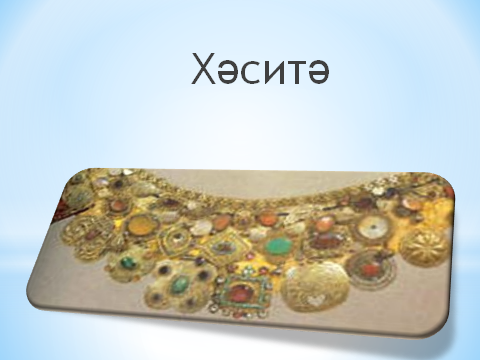 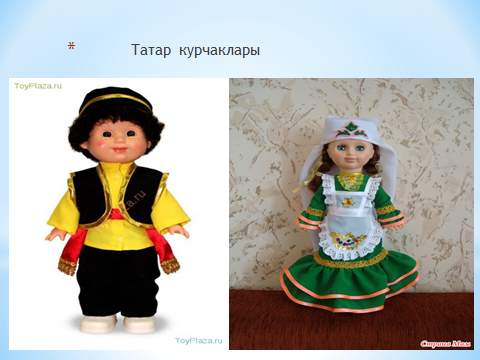 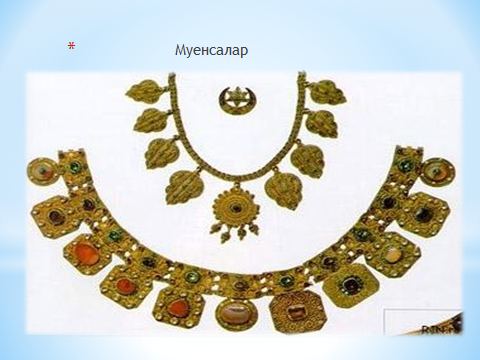 